В соответствии с Федеральным законом от 06.10.2003 № 131-ФЗ «Об общих принципах организации местного самоуправления в Российской Федерации», Федеральным законом от 02.03.2007 № 25-ФЗ «О муниципальной службе в Российской Федерации», Федеральным законом от 15.02.2016 № 17-ФЗ «О внесении изменения в статью 74 Федерального закона «Об общих принципах организации местного самоуправления в Российской Федерации», Федеральным законом от 03.11.2015 № 303-ФЗ «О внесении изменений в отдельные законодательные акты Российской Федерации», Законом Санкт-Петербурга от 23.09.2011 № 420-79 «Об общих принципах организации местного самоуправления в Санкт-Петербурге», Законом Санкт-Петербурга от 26.11.2015 № 718-143 «О внесении изменений в отдельные законы Санкт-Петербурга», Законом Санкт-Петербурга от 25.12.2015 № 871-170  «О внесении изменения в Закон Санкт-Петербурга «Об организации местного самоуправления в Санкт-Петербурге», Законом Санкт-Петербурга от 13.04.2016 № 144-22 «О внесении изменений в Закон Санкт-Петербурга «Об организации местного самоуправления в Санкт-Петербурге», Законом Санкт-Петербурга от 10.05.2016 № 222-34 «О внесении изменений в Закон Санкт-Петербурга «Об организации местного самоуправления в Санкт-Петербурге», Законом  Санкт-Петербурга от 21.06.2016 № 386-65 «О внесении изменения в Закон Санкт-Петербурга «Об организации местного самоуправления в Санкт-Петербурге», Законом Санкт-Петербурга от 21.06.2016           № 390-67 «О внесении изменения в Закон Санкт-Петербурга «Об организации местного самоуправления в Санкт-Петербурге», Законом Санкт-Петербурга от 18.07.2016 № 463-90 «О внесении изменения в Закон Санкт-Петербурга «Об организации местного самоуправления в Санкт-Петербурге», пунктом 3 статьи 47 Устава Муниципального образования Лиговка-Ямская, с учетом предложений прокуратуры Центрального района Санкт-Петербурга от 25.01.2016          № 333-2016, от 29.01.2016 № 333-2016,  от 13.05.2016 № 16-2006-16, от 24.06.2016 № 333-24-2016, от 25.07.2016 № 333-29-2016, от 30.08.2016 № 333-33-2016, протестов прокурора Центрального района  от 30.09.2016  на  абзац 4 пункта 3 статьи 22, статьи 37 и 42 Устава внутригородского Муниципального образования Санкт-Петербурга муниципальный округ Лиговка-Ямская, требования  прокурора  Центрального района Санкт-Петербурга от 30.09.2016  № 3 об изменении нормативного правового акта, в целях приведения отдельных положений Устава Муниципального образования Лиговка-Ямская в соответствие с  изменениями законодательства с учетом результатов публичных слушаний от 06.10.2016,  Муниципальный Совет Муниципального образования Лиговка-Ямская РЕШИЛ: 1. Внести в Устав внутригородского Муниципального образования Санкт-Петербурга муниципальный округ Лиговка-Ямская (далее - Устав) изменения согласно Приложению. 2. Поручить Аппарату Муниципального Совета (Корнеева Ю.М.) провести регистрацию  внесенных изменений в Устав в Главном Управлении Министерства юстиции Российской Федерации по Санкт-Петербургу в установленные законом сроки. 3. Опубликовать настоящее решение с приложением в официальном печатном издании Муниципального Совета Муниципального образования Лиговка-Ямская - газете «Лиговка-Ямская» и на официальном сайте Муниципального образования после его государственной регистрации и считать  вступившим в силу с момента официальной публикации. 4. Контроль за исполнением решения возложить на Главу Муниципального образования. Глава Муниципального образования                                                                     К.И. КовалевПриложение к решению Муниципального Совета Муниципального образования Лиговка-Ямская 
от 10.11.2016  №  119Измененияв Устав внутригородского Муниципального образования Санкт-Петербурга 
муниципальный округ Лиговка-Ямская	1. В пункте 2 статьи 5:	1.1. исключить подпункт 17;	1.2.  в абзаце третьем подпункта 29  слова «безработных граждан в возрасте от 18 до 20 лет из числа выпускников образовательных учреждений начального и среднего профессионального образования, ищущих работу впервые» словами «безработных граждан в возрасте от 18 до 20 лет, имеющих среднее профессиональное образование и ищущих работу впервые»;	1.3. подпункт 46 дополнить словами «, организация подготовки кадров для муниципальной службы в порядке, предусмотренном законодательством Российской Федерации об образовании и законодательством Российской Федерации о муниципальной службе»;	1.4. исключить подпункт 48.	2. Дополнить  пункт 2 статьи 5 подпунктами 51 и 52  следующего содержания:«51) размещение информации о кадровом обеспечении органа местного самоуправления в соответствии с Федеральным законом «Об обеспечении доступа к информации о деятельности государственных органов и органов местного самоуправления»  на официальном сайте государственной информационной системы в области государственной службы в сети «Интернет» в порядке, определяемом Правительством Российской Федерации, и на официальном сайте органа местного самоуправления;52) участие в создании условий для реализации мер, направленных на укрепление межнационального и межконфессионального согласия, сохранение и развитие языков и культуры народов Российской Федерации, проживающих на территории муниципального образования, социальную и культурную адаптацию мигрантов, профилактику межнациональных (межэтнических) конфликтов.».3. Абзац 4 пункта 3 статьи 22 Устава Муниципального образования дополнить словами «, за исключением случаев, если в соответствии со статьей 13 Федерального закона от 06.10.2016 № 131-ФЗ «Об общих принципах организации местного самоуправления в Российской Федерации» для преобразования муниципального образования требуется получение согласия населения муниципального образования, выраженного путем голосования либо на сходах граждан».4.  Пункт 2 статьи 26 изложить в следующей редакции: «2. Обращения граждан подлежат рассмотрению органами местного самоуправления и должностными лицами местного самоуправления  в порядке и сроки, установленные Федеральным законом «О порядке рассмотрения обращений граждан Российской Федерации.».5.  Дополнить статью 26 пунктом 3 следующего содержания: «3. За нарушение порядка и сроков рассмотрения обращений граждан должностные лица местного самоуправления несут ответственность в соответствии с законодательством Российской Федерации.».6.  В части 2 пункта 11 статьи 36 слова «совета муниципальных образований субъекта Российской Федерации» заменить словами «Совета муниципальных образований Санкт-Петербурга».7. Пункт 4.1 статьи  36 изложить в следующей редакции:«4.1. Депутат, член выборного органа местного самоуправления, выборное должностное лицо местного самоуправления, иное лицо, замещающее муниципальную должность, должны соблюдать ограничения, запреты, исполнять обязанности, которые установлены Федеральным законом от 25 декабря 2008 года № 273-ФЗ «О противодействии коррупции» и другими федеральными законами. Полномочия депутата, члена выборного органа местного самоуправления, выборного должностного лица местного самоуправления, иного лица, замещающего муниципальную должность, прекращаются досрочно в случае несоблюдения ограничений, запретов, неисполнения обязанностей, установленных Федеральным законом от 25 декабря 2008 года № 273-ФЗ «О противодействии коррупции», Федеральным законом от 3 декабря 2012 года № 230-ФЗ «О контроле за соответствием расходов лиц, замещающих государственные должности, и иных лиц их доходам», Федеральным законом от 7 мая 2013 года № 79-ФЗ  «О запрете отдельным категориям лиц открывать и иметь счета (вклады), хранить наличные денежные средства и ценности в иностранных банках, расположенных за пределами территории Российской Федерации, владеть и (или) пользоваться иностранными финансовыми инструментами».».8. В пункте 17.1 статьи 36   слова  «осуществляющих свои полномочия на постоянной основе» заменить словами «иного лица, замещающего муниципальную должность».            9. Пункт 5.1  части 5 статьи  37 Устава изложить в следующей редакции:«5.1. Глава Муниципального образования должен соблюдать ограничения и запреты и исполнять обязанности, которые установлены Федеральным законом от 25 декабря 2008 года № 273-ФЗ «О противодействии коррупции», Федеральным законом от 07.05.2013 № 79-ФЗ «О запрете отдельным категориям лиц открывать и иметь счета (вклады), хранить наличные денежные средства и ценности в иностранных банках, расположенных за пределами территории Российской Федерации, владеть и (или) пользоваться иностранными финансовыми инструментами» и другими федеральными законами.».           10. Пункт 6.1 части 6 статьи  42 Устава изложить в следующей редакции:«6.1. Глава местной Администрации должен соблюдать ограничения и запреты и исполнять обязанности, которые установлены Федеральным законом от 25 декабря 2008 года № 273-ФЗ «О противодействии коррупции», Федеральным законом от 07.05.2013 № 79-ФЗ «О запрете отдельным категориям лиц открывать и иметь счета (вклады), хранить наличные денежные средства и ценности в иностранных банках, расположенных за пределами территории Российской Федерации, владеть и (или) пользоваться иностранными финансовыми инструментами» и другими федеральными законами.».11. В пункте 2 части 1 статьи 68 слова «нецелевое расходование субвенций из федерального бюджета или бюджета субъекта Российской Федерации» заменить словами «нецелевое использование межбюджетных трансфертов, имеющих целевое назначение, бюджетных кредитов, нарушение условий предоставления межбюджетных трансфертов, бюджетных кредитов, полученных из других бюджетов бюджетной системы Российской Федерации.».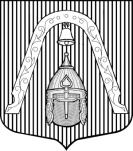 МУНИЦИПАЛЬНЫЙ СОВЕТВНУТРИГОРОДСКОГО МУНИЦИПАЛЬНОГО ОБРАЗОВАНИЯСАНКТ-ПЕТЕРБУРГА МУНИЦИПАЛЬНЫЙ ОКРУГЛИГОВКА-ЯМСКАЯРЕШЕНИЕМУНИЦИПАЛЬНЫЙ СОВЕТВНУТРИГОРОДСКОГО МУНИЦИПАЛЬНОГО ОБРАЗОВАНИЯСАНКТ-ПЕТЕРБУРГА МУНИЦИПАЛЬНЫЙ ОКРУГЛИГОВКА-ЯМСКАЯРЕШЕНИЕМУНИЦИПАЛЬНЫЙ СОВЕТВНУТРИГОРОДСКОГО МУНИЦИПАЛЬНОГО ОБРАЗОВАНИЯСАНКТ-ПЕТЕРБУРГА МУНИЦИПАЛЬНЫЙ ОКРУГЛИГОВКА-ЯМСКАЯРЕШЕНИЕМУНИЦИПАЛЬНЫЙ СОВЕТВНУТРИГОРОДСКОГО МУНИЦИПАЛЬНОГО ОБРАЗОВАНИЯСАНКТ-ПЕТЕРБУРГА МУНИЦИПАЛЬНЫЙ ОКРУГЛИГОВКА-ЯМСКАЯРЕШЕНИЕМУНИЦИПАЛЬНЫЙ СОВЕТВНУТРИГОРОДСКОГО МУНИЦИПАЛЬНОГО ОБРАЗОВАНИЯСАНКТ-ПЕТЕРБУРГА МУНИЦИПАЛЬНЫЙ ОКРУГЛИГОВКА-ЯМСКАЯРЕШЕНИЕ10.11.2016№№119119О внесении изменений в Уставвнутригородского Муниципального образования Санкт-Петербурга муниципальный округ Лиговка-ЯмскаяО внесении изменений в Уставвнутригородского Муниципального образования Санкт-Петербурга муниципальный округ Лиговка-Ямская